ΕΛΛΗΝΙΚΗ ΔΗΜΟΚΡΑΤΙΑ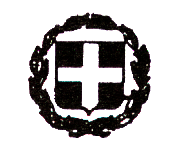 ΝΟΜΟΣ ΜΑΓΝΗΣΙΑΣ ΔΗΜΟΣ ΝΟΤΙΟΥ ΠΗΛΙΟΥΑργαλαστή  2 Φεβρουαρίου 2024 Αριθ. Πρωτ.: 1494ΠΡΟΣΑποδέκτες(όπως ο πίνακας αποδεκτών)ΚΟΙΝ:Πρακτικογράφο Δ.Ε.ΘΕΜΑ: «Πρόσκληση σύγκλησης της Δημοτικής Επιτροπής σε δημόσια τακτική συνεδρίαση (άρθρο 75 του Ν.3852/2010 - άρθρο 74 του Ν.3852/2010, όπως αυτό αντικαταστάθηκε από το άρθρο 8 του Ν.5056/2023 – άρθρο 9 του Ν. 5056/2023, προσθήκη του άρθρου 74Α στο Ν.3852/2010 και οι με αριθ. 1237/2023 & 1328/2023 Εγκύκλιοι).Καλείστε να προσέλθετε στη δημόσια τακτική συνεδρίαση, που θα διεξαχθεί στο 2o όροφο του Δημαρχείου την 7η του μηνός Φεβρουαρίου 2024, ημέρα Τετάρτη και ώρα 12:00, για τη συζήτηση και λήψη αποφάσεων στα θέματα της ημερήσιας διάταξης.Ο ΠΡΟΕΔΡΟΣ ΤΗΣ ΔΗΜΟΤΙΚΗΣ ΕΠΙΤΡΟΠΗΣΜΙΤΖΙΚΟΣ ΜΙΧΑΗΛΠΙΝΑΚΑΣ ΘΕΜΑΤΩΝ ΗΜΕΡΗΣΙΑΣ ΔΙΑΤΑΞΗΣ ΤΗΣ ΔΗΜΟΤΙΚΗΣ ΕΠΙΤΡΟΠΗΣ ΤΟΥ ΔΗΜΟΥ ΝΟΤΙΟΥ ΠΗΛΙΟΥ, ΠΟΥ ΘΑ ΠΡΑΓΜΑΤΟΠΟΙΗΘΕΙ ΣΤΙΣ 7/2/2024 (άρθρο 75 του Ν.3852/2010 - άρθρο 74 του Ν.3852/2010, όπως αυτό αντικαταστάθηκε από το άρθρο 8 του Ν.5056/2023 – άρθρο 9 του Ν. 5056/2023, προσθήκη του άρθρου 74Α στο Ν.3852/2010 και οι με αριθ. 1237/2023 & 1328/2023 Εγκύκλιοι) ΚΑΙ ΕΠΙΣΥΝΑΠΤΕΤΑΙ  ΣΤΗ ΜΕ ΑΡΙΘΜ. ΠΡΩΤ.: 1494/2-2-2024 ΣΧΕΤΙΚΗ ΠΡΟΣΚΛΗΣΗ.ΘΕΜΑΤΑ:Περί έγκρισης ή μη αποφάσεων Συμβουλίων Κοινοτήτων, που αφορούν θέματα άρδευσης.Καθορισμός αρδευτικής περιόδου - Καθορισμός θέσεων υδρονομέων άρδευσης για το έτος 2024, για τον τομέα που προορίζεται η κάθε θέση και της  αμοιβής αυτής καθώς και για την πρόσληψη αντίστοιχων υδρονομέων.Διορισμός Δικαστικής Επιμελήτριας, ώστε να προβεί σε οχτώ (8) επιδόσεις, δικογράφων, σε πολίτες, κατοίκους του Πλατανιά, ώστε να λάβουν γνώση για τις έννομες συνέπειες, στα πλαίσια των ενεργειών της Τεχνικής Υπηρεσίας του Δήμου Νοτίου Πηλίου, αναφορικά με ζητήματα αρμοδιότητα της.Έγκριση ή μη από την Δημοτική Επιτροπή, της ειδικής γνωμοδότησης του Δικηγόρου Σπυρίδωνα Δεσύλλα, αναφορικά με την άσκηση περαιτέρω ενδίκου μέσου στην εργατική διαφορά του Δήμου Νοτίου Πηλίου με την Α.Σ.Διορισμός Δικηγόρου, ώστε να προβεί στην σύνταξη και συλλογή στοιχείων στο νομικό Συμβούλιο του Κράτους, αναφορικά με την εκδίκαση Έφεσης που χειρίζεται η Δικαστική Πληρεξούσια του ΝΣΚ. Εισηγητική έκθεση της οικονομικής υπηρεσίας για την 1η αναμόρφωση του προϋπολογισμού οικονομικού έτους 2024.ΔΗΜΟΤΙΚΗ ΕΠΙΤΡΟΠΗ ΔΗΜΟΥ ΝΟΤΙΟΥ ΠΗΛΙΟΥΜιχαήλ Μιτζικός (Πρόεδρος)Απόστολος Διανέλλος (Μέλος)Νικόλαος Μαμμάς (Μέλος)Ιωάννης Μεσαλούρης (Μέλος)Μιλτιάδης Παπαδημητρίου (Μέλος)ΑΝΑΠΛΗΡΩΜΑΤΙΚΑ ΜΕΛΗΑπόστολος ΚαφετζήςΒασίλειος Μανέτας                                 Τιμολέων ΣχοινάςΙωάννης ΚωνσταντινάκηςΣυραγώ Σταθαράκου Κοινοποίηση: Α΄ ελάσσων μειοψηφία: Ιωάννης ΣωλήνηςΒ΄ ελάσσων μειοψηφία: Ιωάννης Κωνσταντινάκης ΠΡΟΕΔΡΟΙ ΚΟΙΝΟΤΗΤΩΝΠΡΟΕΔΡΟΙ ΣΥΜΒΟΥΛΙΩΝ ΚΟΙΝΟΤΗΤΩΝ Εσωτερική διανομή:- Διεύθυνση Διοικητικών & Οικονομικών Υπηρεσιών/Τμήμα Οικονομικών Υπηρεσιών- Τμήμα Τεχνικής Υπηρεσίας